Dokumentární třiadvacátá Ji.hlava zahájena! 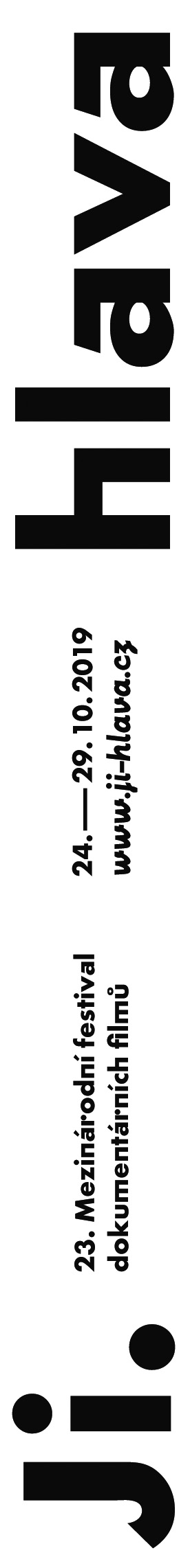 Třiadvacátý ročník dokumentární Ji.hlavy zahájen! Slavnostní večer se nesl ve jménu letošního leitmotivu festivalu, kterým je důraz na životní prostředí. „Letošní téma je nejdůležitější na světě,“ uvedla na úvod Tereza Nvotová, která spolu s Janem Foukalem diváky večerem provedla. V rámci slavnostního zahájení byly předány první ceny. Ocenění za nejlepší krátkometrážní dokument v sekci Krátká radost si odnesla argentinská režisérka Ingrid Pokropek za snímek s názvem Shendy Wu: deník. Jde o osobně laděný dokument o hledání přítelkyně z dětství.Cenu Respektu za nejlepší televizní, video či online investigativní reportáž získal Jan Novák za dvoudílný pořad Svitávka zachycující situaci v obci, již rozdělil spor o ubytování lidí s handicapem. „Mapuje totiž jev, který je možná na první pohled méně nápadný, ale prostupuje takřka celou společností – manipulaci veřejným míněním a apriorní strach z jinakosti i z toho, co neznáme,“ zní výrok poroty. Janu Novákovi cenu předal redaktor týdeníku Respekt Jan H. Vitvar.Letos poprvé byla předána i cena za pozoruhodný přínos pro producenty. APA World Excellence Award si z rukou českého producenta Radima Procházky převzala rakouská producentka Gabriele Kranzelbinder. Vyhlášena byla i cena AudioREPORTU 2019 o nejlepší rozhlasový dokument: letos ji získala Brit Jensen za dokument Peklíčko.Oceněny byly i nejzajímavější projekty kvalifikační vysokoškolské práce s dokumentární tematikou. Cenu získal Ondřej Kazík za disertační práci věnovanou online distribučním kanálům, Lucie Zelená si odnesla cenu za bakalářskou práci Zkoumání zvukové stránky filmu Jeana Rouche.Radek Pilař i EuropeanaDruhý festivalový den přinese první premiéry českých filmů. Adéla Komrzý uvede snímek Viva video, video viva, ve kterém objevuje otce Večerníčka Radka Pilaře jako zakladatele videoartu, francouzský rodák Artemio Benki přiblíží osobnost argentinského pianisty Martina Perina ve filmu Sólo, Barbora Jíchová Tyson se bude ptát po smyslu instituce manželství ve snímku Hovory o nevěře. V rámci sekce Opus Bonum dnes festival nabídne francouzský snímek Doufám, že se máš dobře režiséra Arnauda de Mezamat. Ten zadaptoval úspěšnou prózu Patrika Ouředníka Europeana, která vyšla poprvé před osmnácti lety a dočkala se překladu do šestatřiceti jazyků.Silný vizuální zážitek slibuje také film Země medu Ljubomira Stefanova a Tamary Kotevské, který zachycuje příběh makedonské včelařky, žijící s nemohoucí matkou daleko v horách. Britský snímek Nedotknutelný režisérky Ursuly Macfarlane pak přiblíží sexuální aféry hollywoodského producenta Harveyho Weinsteina.Inspirační fórum pak nabídne velké téma postavení ženy ve společnosti. Na téma Proměny ženy budou debatovat třeba Fawzia Koofi, bojovnice za ženská práva a kandidátka na post afghánské prezidentky nebo dagestánská spisovatelka Alisa Ganieva, která svoji prvotinu Salaam, Dalgat! musela napsat pod mužským pseudonymem, aby unikla škatulce „psaní pro ženy“.PARTNEŘI a SPONZOŘI Hlavní podporovateléMinisterstvo kultury ČRStátní fond kinematografie Kreativní Evropa MEDIAStatutární město Jihlava Kraj Vysočina Generální mediální partner Česká televize Hlavní mediální partner Český rozhlasExkluzivní mediální partneřiAktuálně.czRespektPartneři Industry programu Kreativní Evropa MEDIAStátní fond kinematografieMezinárodní visegrádský fondFondy EHP a NorskaMinisterstvo kultury ČRCentral European InitiativeAsociace producentů v audioviziStatutární město JihlavaPartneři Inspiračního fóraMinisterstvo kultury ČRMezinárodní visegrádský fondHeinrich-Böll-StiftungCharita ČRProjekt Sinofonní příhraničí - interakce na okraji (Univerzita Palackého v Olomouci)Odbor rovnosti žen a mužů Úřadu vlády ČRSlovensko-český ženský fondKancelář Kreativní Evropa ČRČeská křesťanská akademieAktuálně.czSalon PrávoRadio WaveGreenpeaceCity.cz VoxpotSvaz moderní energetikyPartneři Ji.hlava Film FundUPPSoundsquareCentrum dokumentárního filmu Spolupořadatel Industry sekceInstitut dokumentárního filmuPartnerský projektDoc Alliance FilmsZa podporyVelvyslanectví USA Zastoupení Evropské komise v České republiceVelvyslanectví Nizozemského královstvíVelvyslanectví Ukrajiny v ČRItalský kulturní institut Francouzský institutInstitut Adama MickiewiczeCurrent Time TV8SMIČKA - zóna pro uměníKunsthalle PrahaČeská centraRakouské kulturní fórumRumunský kulturní institut German FilmsZastoupení vlámské vlády v ČRTchajpejská hospodářská a kulturní kancelář v PrazePortugalské centrum Praha National Film Board of CanadaUniFranceVelvyslanectví Dánského království Slovenský institutKulturstiftung des Freistaates SachsenRegionální partneři Ammeraal BeltechCZ LOKOČeskoslovenská obchodní bankaChestertonKronospanMitechSeposOficiální festivalový vůzJihlava Mitsubishi Motors - Auto RozkošOficiální přepravní partner TNTFotografický partnerNikonPartner VR ZoneGo360Partneři Game ZoneAsusGenesisX-GamerX-play / X-DiabloOficiální pivo festivaluPivovar MadCatOficiální dodavatelé Ackee mobile applications / APP4FEST AZ TranslationsBIOFILMSBöhmDřevovýroba PodzimekEKO-KOMFine CoffeeFlexibau, výrobce desek z recyklované suroviny PackwallHusťákJeřáby HanyšKOMA ModularKonica MinoltaMerch4UM-SOFTMlékárna KrasolesíPrager CiderTierra VerdeTrebitsch Old Town DistilleryVinařství Žerotín Strážnice - vína plná folkloruPartneři Ji.hlava dětem8SMIČKA - zóna pro uměníBaby OfficeBöhmČasopis RaketaČT:DDětský lesní klub HájenkaKavárna PasekaNikon ŠkolaOblastní galerie VysočinyRodinný zábavní park RobinsonVOŠG a SUŠG DIOD Dále spolupracujemeAerofilmsBombus EnergyCzech Repubrick - lego výstava českých památekDémos: vše pro výrobu nábytkuDům kultury a odborů JihlavaDopravní podnik města Jihlavy a.s.Food Not BombsHorácké divadlo JihlavaInstitut intermédií při FEL ČVUTLaguna AquaparkMěsto TřešťNewton MediaOblastní galerie VysočinyPhilipsPrádelna a čistírna JihlavaRekolaScioŠkola JihlavaSkaut: Středisko ZVON JihlavaStudio VOKOTechnická univerzita v LiberciVysočina TourismVysoká škola polytechnická JihlavaMediální partneři 25fpsA2
AlarmCinema
CinepurDějiny a současnostFilm a dobaIluminaceRadio 1Regionální mediální partneři City.czJihlavská DrbnaJihlavské listyHitrádio VysočinaSNIP & COMediální spolupráceArtMapČSFDDeník ReferendumFestival GuideFlash ArtFull MoonHIS VoiceHeroineHostKult.czLiterární novinyNový prostorProtišedi.czRevolver RevueUNI7.GZahraniční mediální partneřiVarietyCineuropaFilm New EuropeKapitálKinema.skKinečkoKino IkonModern Times Review